Pebworth Parish Council Meeting AgendaTo all Members of Pebworth Parish Council.You are hereby summoned to an ordinary meeting of the Parish Council to be held at the Village Hall on Monday 3rd June at 7.00 pm for transacting the following business only.

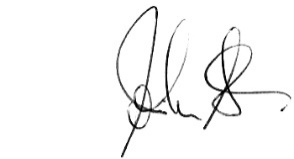 John Stedman: Clerk to the Council		22 May 2019Cllr James Pearson to sign his declaration of office 
Apologies: To receive apologies and agree the reason for absence: 
 Declarations of Interests  Register of Interests: Councillors are reminded of the need to update their register of interests.To declare any Disclosable Pecuniary Interests in items on the agenda and their nature.To declare any Other Disclosable Interests in items on the agenda and their nature. Councillors who have declared a Disclosable Pecuniary Interest, or Another Disclosable Interest which falls within the terms of paragraph 12(4) (b) of the code of conduct, must leave the room for the relevant items. Failure to register or declare a Disclosable Pecuniary Interest may result in the commission of a criminal offence.
Chairman to Move: The meeting be now adjourned for Open Forum. 
	
Open Forum: 
At the Chairman’s discretion, residents are invited to give their views and question the Parish Council on issues on this agenda or raise issues for future consideration. Members of the public may not take part in the Parish Council meeting.  Brief notes on open forum may be appended to the minutes.

To Receive Ward Members Reports from:
County Council - Cllr Alastair Adams District Council – Cllr Thomas Havemann-Mart  
 Chairman to Move: The adjournment to close. 
Minutes: To consider and approve the wording of the minutes for the Annual Meeting of the Council and the May Parish Council meeting -    circulated by email
 The Clerks Progress Reports.  Council representative for the John Cooper Foundation, it is confirmed a council representative is not required and Mrs Pam Veal is willing to remain as parish representative The damaged Aspen tree at Pebworth House has tree officer permission to be felled or Pollarded and pollarding is the preferred optionSafety signage ordered from Acorn Creative as agreed  Rail link and traffic assessment letter sent to all requested recipients and acknowledgments received   Audit documentation sent to PFK Littlejohn by email as requiredPlanning compliance issues raised by residents over Priory Lane traffic accessing the farm building residential development off Priory Lane.   
All other reports are listed under the appropriate agenda headings  
Planning Applications: none at this time Planning Matters to note:  19/00700/LB: 2 St Peters Court, Dorsington Road, Dorsington, Pebworth: Proposal: Retrospective application for consent for ground floor timber casement window at rear, Granted with 2 condition 
Neighbourhood Development Plan:To report on the progress with the NDP draft plan now with WDC in readiness for the referendum on July 25th To Note: Brodie Planning has agreed to create an A4 flyer for the promotion of the NDP and referendum to be distributed with the PetrusTo consider having a banner for the promotion of the NDP referendum 
Finance: To consider for approval the schedule payments list as circulated. – circulated pink paper
To report the cheque No 1857 to Candela Light for £14,895.84 was returned by the bank as the signatories did not match the bank mandate, the payment is re-issued on Chq No 1871 – Bank letter circulated  To consider members for inclusion on the bank mandate – Note 1, blue paper Community & Council Matters: To consider a response to a letter received regarding the co-option/election of a new council member - circulated  To consider the Lengthsman’s feasibility report on relocating the Broad Marston Road/New Road litterbin and the WDC costs for a new litterbin. Note 2
	Village Hall:  To receive any update reports on the refurbishment project To consider the council financial support for the refurbishment project if financial information is made available. Recreation Field: - To receive a report on the installation of the Table Tennis table  
 To receive a report on the installation of the flagpole completed on May 20th 
To report on the fixing of the safety signage on the MUGAThe Close: To receive a report on the monthly safety inspection and consider any actions arising.
To report on the remedial works carried out to resolve matters in the RoSPA inspection report and fixing of the safety signage to the boundary fence.
To receive a report on the replacement of the Timberplay ladder rungs 
To receive a report on the resolve of the identified trip hazard on the new roundabout 
To consider a request from Pebworth Village Hall Management Committee to make use of The Close on Saturday July 13th Note 3 
To consider amending the mowing contract to have the grass collected from The Close at each cut. Note 4 

Street Lighting:    Faulty lights to be reported for repair. 
To consider the next phase of streetlight upgrades - information circulated yellow paper  
	Highway Matters:New highway matters to be reported.
To consider further information from Cllr Alastair Adams regarding his request to make an investment of £500 for a new police speed gun – Note 5     
To receive a members report on drainage issues in Front Street dealt with by the Chairman and Cllr Alastair Adams. 
To Note: Advance notification of cycle event - Ride Warwickshire - 24/08/2019 passing through Front Street. 	Lengthsman/Handyman  To receive a report on works carried out by the Lengthsman and Handyman.Town Pool fencing repair works Weed spraying various locations Clearance of base growth from the trees between Pebworth and Little Meadows 
To consider any new Lengthsman or Handyman matters. Public Rights of Way: To report any new PROW matters in need of attention.
Cemetery  To consider any actions regarding the dumped soil on the cemetery boundary. 
Matters Raised by Members: for consideration and or items for future agendas. 
Meeting Dates To confirm the next Ordinary Meeting of the Council is scheduled for Monday 1st July at 7.00 pm. at the Village Hall.